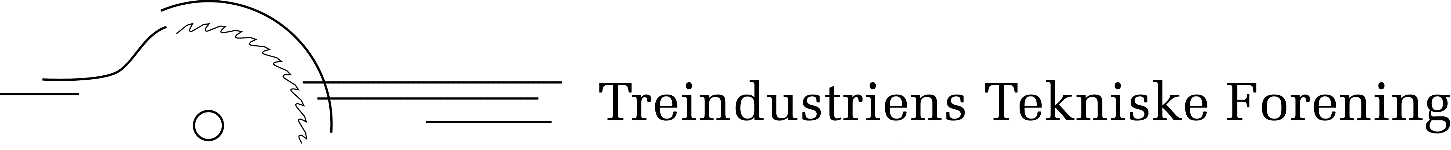 Vil du søke Stipend – trelastindustri?Formålet er å stimulere til kjennskapen til trelastbransjen, fremme rekruttering 
og utdanning.Stipend kan søkes avArkitekter og ingeniører som vil utvide sin viten om trevirkets egenskaper og bruksområder.Journalister som vil bli bedre kjent med trelastbransjen og dens virksomhet.Fag- og etterutdanning.Forfattere av faglitteratur.Lærere i trerelaterte fag. Studenter som gjennomgår høyere teknisk/økonomisk utdanning for trefaglig kompetanse, fortrinnsvis i utlandet.Det er ikke knyttet faste beløpsgrenser til stipendiet, det vil variere fra ca. kr 10 000 
til ca. kr 30 000. SøknadSøknad på inntil 2 sider må - foruten personlige data om praksis, utdanning o.l. - også inneholde hva stipendiet skal brukes til, når og hvordan. For å motta midler fra fondet må kunnskapen formidles i form av tidsskriftartikkel etc.For nærmere informasjon kontakt Per Skogstad, tlf. 951 00 348 per.skogstad@treteknisk.no Søknadsfristene er 1. april og 1. oktober. Søknad sendes til firmapost@treteknisk.no Treindustriens Tekniske ForeningPostboks 113 Blindern0314 OSLOFondet til Treindustriens Fremme ble opprettet 19. mars 1942 ved 
frivillige bidrag fra bedrifter, enkeltpersoner og organisasjoner 
innen trelastindustrien.Fondets kapital og avkastning forvaltes av styret i 
Treindustriens Tekniske Forening.